ANEXO II. INFORME DE CESE DE TUTORIZACIÓN DEL TFMINFORMA:Por la presente, el tutor/a del mencionado alumno/a comunica a la Coordinación del Máster de la titulación indicada el cese de la tutorización del TFM por los siguientes motivos que argumenta:Incumplimiento de la sesión o las sesiones de tutoría, debido a:Incumplimiento de tareas y responsabilidades, debido a:Otros motivos a alegarEn Puerto Real, a …………………………… de…….de………El tutor o  la tutoraFdo:___________________________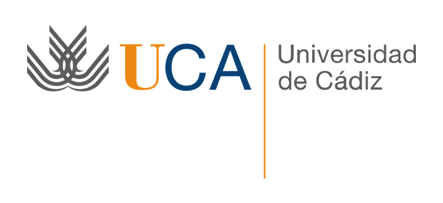 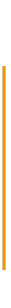 Estudios de PostgradoMáster Universitario IEDPD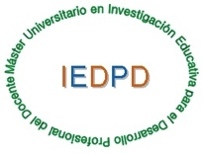 Facultad de Ciencias de la EducaciónAvd. República Saharaui, s/n, 11519. Puerto RealTel.: +00.34.956.016200Fax: +00.34.956.01https://posgrado.uca.es/master/investigacioneducativaMÁSTERMÁSTERCurso Académico  Curso Académico  DATOS DEL ALUMNO/ADATOS DEL ALUMNO/ADATOS DEL ALUMNO/ADATOS DEL ALUMNO/AApellidos, Nombre:Apellidos, Nombre:Apellidos, Nombre:DNI:DNI:DNI:Correo electrónico:Correo electrónico:Correo electrónico:Teléfono:Teléfono:Teléfono:Título del TFM:Título del TFM:Título del TFM:DATOS DEL TUTOR/ADATOS DEL TUTOR/ADATOS DEL TUTOR/ADATOS DEL TUTOR/ATutor/a del TFM:Departamento:Línea temática